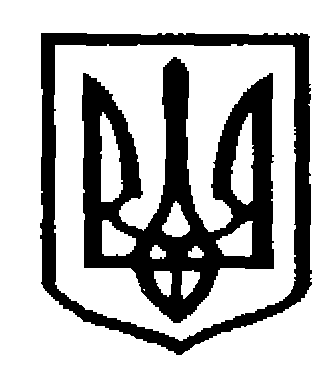 У К Р А Ї Н АЧернівецька міська радаУ П Р А В Л I Н Н Я   О С В I Т Ивул. Героїв Майдану, 176, м.Чернівці, 58029 тел./факс (0372) 3-30-87,  E-mail: osvitacv@gmail.com  Код ЄДРПОУ №02147345НАКАЗ16.03.2018                                                                                               № 125Виконавець:Головний спеціаліст управління освіти Чернівецької міської ради                                                                  Г.П.Воробець                                                                                                                              Додаток  до наказу управління освіти                                                                                                                                                            Чернівецької міської ради                                                                                                                                                  16.03.2018 р. № 125       Регіональний графік навчання вчителів перших класів  Нової української школи міста Чернівців (друга сесія)(Нова редакція)           Начальник управління освіти           Чернівецької міської ради                                                                                                                            С.В.МартинюкПро внесення змін до наказу управління освітивід 31.01.2018  р. № 54 «Про організаційні питання щодо підготовки педагогічних працівників для роботи в умовах Нової української школи»На виконання  наказу Департаменту освіти і науки Чернівецької обласної державної адміністрації від 14.03.2018 р. № 116 «Про внесення змін до наказу від 31.01.2018 р. № 39 «Про організаційні питання щодо підготовки педагогічних працівників щодо роботи в умовах Нової української школи» НАКАЗУЮ:            1. Внести зміни в додаток 2  «Регіональний графік навчання вчителів 1-х класів Нової української школи відповідно до затвердженої Програми» наказу управління освіти Чернівецької міської ради від 31.01.2018 р.  № 54 «Про організаційні питання щодо підготовки педагогічних працівників для роботи в умовах Нової української школи», виклавши його в новій редакції, що додається.   2. Міському методичному центру закладів освіти управління освіти міської ради  здійснити методичний супровід та координацію роботи щодо проведення другої очної навчальної сесії підвищення фахової майстерності вчителів в умовах здійснення освітньої діяльності Нової української школи.                3.  Контроль за виконанням наказу покласти на заступника начальника, начальника відділу загальної середньої освіти управління освіти Чернівецької міської ради О.Л.Кузьміну.Начальник управління освітиЧернівецької міської ради                                                                            С.В. МартинюкОзнайомлена:Заступник начальника, начальниквідділу загальної середньої освіти управління освіти Чернівецької міської ради                                            О.Л.Кузьміна№ з/пПІБ тренерівК-ть вчителівК-ть заступників Навчальні заклади, вчителі та заступники яких  запрошуютьсяМісце проведенняІІ очна сесія ( 18 год.)1.Гордійчук О.Є,Черкез І.Б.,Віщак О.О., Харченко А.М. 50     10Вчителі початкових класів ЗОШ № 1, 3-19, 33СШ І ст. № 7, 9, 15, ліцей № 4, НВК «Лідер», ПШ «Гармонія», «Соломон»Заступники директорів з НВР в поч. кл. СШ І ст.. № 7, 9, 15, ЗОШ № 1, 3, 4, 5, 6, 11, 16, ліцей № 4СЗОШ І-ІІІ ст. № 6 Чернівецької міської ради27-29 березня2018р. 10.00-16.002.Кобевка А.П.,  Сікорська Р.М., Твардовська  О .М.      508Вчителі початкових класів ЗОШ №  2, 20 – 31, 37- 41, СШ І ст. № 23, 26, 29, 35, НВК «Берегиня», «Любисток», ПШ «Надія»Заступники директорів з НВР в поч. кл. СШ І ст.   № 23, 26, 35, ЗОШ № 22, 24, 27, 28, НВК «Любисток»ЗОШ  І-ІІІ ст. № 2 Чернівецької міської ради27-29 березня2018р. 10.00-16.00